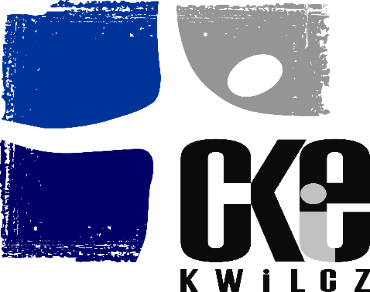 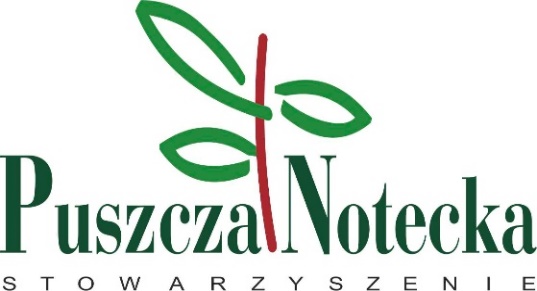 REGULAMIN KONKURSU GWAROWEGO„PUSZCZAŃSKIE GODANIE”24 listopada 2017CEL:- pielęgnowanie i kultywowanie gwary poznańskiej,- uwrażliwienie młodego pokolenia na kulturę, historię i obyczajowość województwa wielkopolskiego,- stwarzanie warunków do rozwoju amatorskiego ruchu artystycznego,- umożliwienie młodym ludziom prezentowania własnych talentów.ADRESACI:Konkurs przeznaczony jest dla uczniów szkół podstawowych od klasy IV i gimnazjalnych należących do obszaru gmin Puszczy Noteckiej (Kwilcz, Międzychód, Sieraków, Chrzypsko Wielkie, Wronki, Ostroróg, gmina Obrzycko, miasto Obrzycko).PREZENTACJA:Repertuar powinien składać się z jednego tekstu gwarowego z książki „Puszczańskie Godanie” wydane przez Stowarzyszenie „ Puszcza Notecka”. Występ można wzbogacić regionalnym strojem i rekwizytami. Czas prezentacji nie powinien przekraczać 10 min.Uczestnicy konkursy wystąpią  w 2 kategoriach wiekowych:- uczniowie klas IV-VI szkół podstawowych- uczniowie klas VII szkół podstawowych oraz II-III szkół gimnazjalnych.OCENA I NAGRODY:Uczestników oceniać będzie specjalne powołane jury – znawca gwary poznańskiej, polonista oraz główni organizatorzy. Przy ocenie będą brane pod uwagę następujące kryteria: poprawność gwarowa, dobór gawęd, interpretacja tekstu, strój i gra aktorska, ogólny wyraz artystyczny.Decyzje Jury konkursowego oraz Organizatora są ostateczne. Dla dwóch kategorii Zostaną przyznane nagrody za:I miejsce – złoty kogut,II miejsce – srebrny kogut,III miejsce – brązowy kogut.Również dla laureatów konkursu zostaną przyznane 3 nagrody specjalne:- Nagroda Wójta Gminy Kwilcz,- Nagroda Stowarzyszenia Puszczy Noteckiej,- Nagroda Kwileckiego Centrum Kultury i Edukacji.TERMIN I MIEJSCE:Konkurs odbędzie się 24.11.2017r. (piątek) od godz. 10:00W Kwileckim Centrum Kultury i Edukacji im. Floriana Mazurkiewicza Ul. Kardynała Stefana Wyszyńskiego 1964-420 KwilczZGŁOSZENIA:Udział w konkursie należy zgłaszać listownie lub pocztą elektroniczną, wysyłając czytelnie wypełnioną kartę zgłoszenia do 13.11.2017Na adres: Kwileckie Centrum Kultury i Edukacji w KwilczuKardynała Stefana Wyszyńskiego 1964-420 Kwilczlub adres mailowy: biuro@ckie.kwilcz.plDla każdego zgłoszenia należy przesłać osobne zgłoszenie.Informacja o kolejności występów i czasowym przebiegu Konkursu zostanie podesłana mailowo, oraz zostanie udostępniona na stronie Kwileckiego Centrum Kultury i Edukacji w Kwilczu (www.ckie.kwilcz.pl ) oraz Stowarzyszenia Puszczy Noteckiej ( www.puszczanotecka.org )Ogłoszenie wyników i wręczenie nagród laureatom odbędzie się w dniu przesłuchań konkursowych – 24.11.2017r.ORGANIZATORZY:Kwileckie Centrum Kultury i Edukacji w KwilczuStowarzyszenie „Puszcza Notecka” 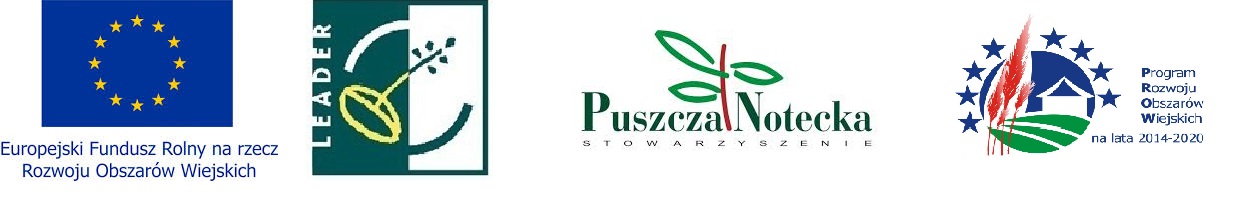 